Mahomet-Seymour Bulldogs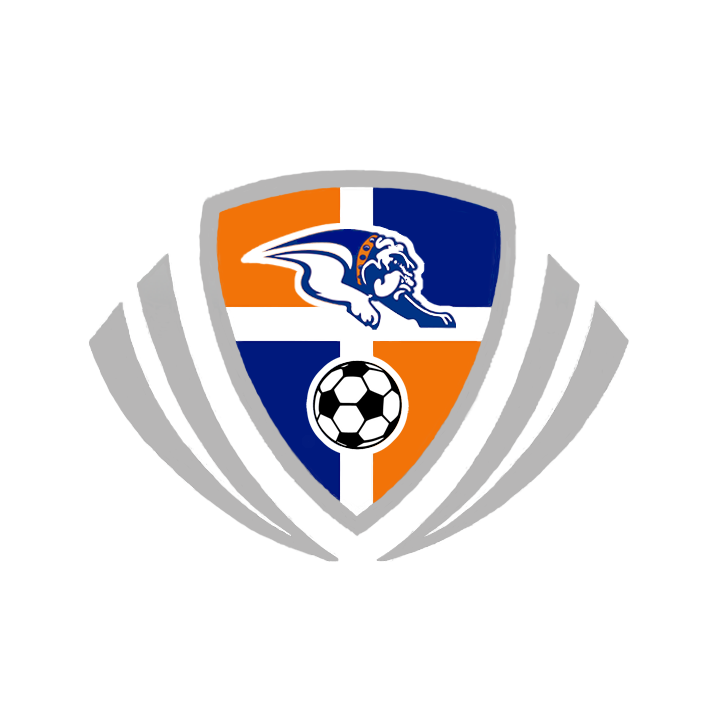 High School Girls Summer Soccer Camp		All girls entering 9-12th grade July 10-13 (Mon-Thurs)     	6:00-7:30pm13 Acres Park, Mahomet		Cost:  $75 (includes T-shirt)Camp Trainers:	MS Varsity Head Coach Joey Gruner				Others TBD (Last year we had 9 different college athletes from the 					University of Illinois, Wheaton, South Carolina-Aiken, and Eastern Illinois 				who trained the participants. We are currently in the process of securing 				players from these and other schools again this year. Details to come.)Camp focus:  introduce players to MS soccer program coaches and players		provide information on off-season opportunities leading up to spring season		provide training activities useful for preparing for spring tryoutsMail registration (below) to:  	Coach Gruner, MSHS Bulldog Soccer Camp, 302 W. State St., Mahomet IL 61853Make checks payable to:  	M-S Bulldog Soccer CampQuestions:			Coach Gruner	jgruner@ms.k12.il.us	217.649.3399**************************************************************************************************Student’s Name ________________________________________________________________Student’s Phone # ________________________________________________________________Grade in fall:   9th  10th  11th  12th		T-shirt size:	      WS        WM	WL	WXLParent’s names _____________________________________________________________________Address ____________________________________________________________________________Email  ______________________________________________________________________________Parent’s Phone # ________________________________  #  _________________________________Waiver:  In consideration of acceptance of this entry, I , intending to be legally bound hereby, for myself, my heirs, executors, and administrators, waive and release the Mahomet-Seymour High School, their agents, committees, and members from any or all claims on rights to damage for injuries or losses suffered by me directly or indirectly in training, or traveling to, or from, or competing in or attending the Mahomet-Seymour Bulldog Soccer Camp.Student signature ________________________________________________________________Parent/Guardian signature _________________________________________________________